U Osijeku, 31. srpnja 2023.Na temelju članka 86. Zakona o proračunu (NN 144/21) te Pravilnika o polugodišnjem i godišnjem izvještaju o izvršenju proračuna (NN 24/13, 102/17, 1/20 i 147/20) te članka 55. Statuta Škole primijenjene umjetnosti i dizajna Osijek, Školski odbor na sjednici održanoj dana 31. srpnja 2023. godine donosi POLUGODIŠNJI IZVJEŠTAJ O IZVRŠENJU FINANCIJSKOG PLANA ZA 2023. GODINUOPĆI DIO PRORAČUNASAŽETAK - RAČUNA PRIHODA I RASHODA I RAČUNA FINANCIRANJAOPĆI DIO PRORAČUNARAČUNA PRIHODA I RASHODAPRIHODI POSLOVANJAVIŠAK KORIŠTEN ZA POKRIĆE RASHODARASHODI POSLOVANJAOPĆI DIO PRORAČUNARASHODI PREMA FUNKCIJSKOJ KLASIFIKACIJIOPĆI DIO PRORAČUNARAČUN FINANCIRANJAPOSEBNI DIO PRORAČUNAOBRAZLOŽENJE POLUGODIŠNJEG IZVJEŠTAJA O IZVRŠENJU FINANCIJSKOG PLANA ZA 2023. GODINUIzvještaj o izvršenju financijskog plana prati jesu li se i u kojim iznosima ostvarile planirane pozicije prihoda, primitaka, rashoda, izdataka, viškova i manjkova unutar promatranog razdoblja.Sadržaj, podnošenje i donošenje izvještaja o izvršenju financijskog plana proračunskog korisnika propisani su u čl. 81.- 87. Zakona o proračunu (Nar. Nov., br. 144/21.).Za proračunske korisnike još uvijek ne postoji propisani obrazac kojim bi se usporedio Financijski plan i Izvršenje, međutim preporuka je takvo izvješće sastaviti po programskoj i ekonomskoj klasifikaciji te izvorima financiranja sukladno metodologiji po kojoj je izrađen i financijski plan.  U polugodišnjem izvještaju o izvršenju financijskog plana plan prihoda i primitaka te rashoda i izdataka prikazuje se na razini skupine ekonomske klasifikacije (druga razina računskog plana), a njihovo ostvarenje/izvršenje na razini odjeljka ekonomske klasifikacije (četvrta razina računskog plana).Polugodišnji izvještaja o izvršenju Financijskog plana za 2023. sadrži prikaz svih prihoda i primitaka i rashoda i izdataka u razdoblju za koje se sastavlja, a prikazuje se kroz:Opći dio (sažetka računa prihoda i rashoda, račun financiranja, preneseni višak)Posebni dio (izvršenje rashoda i izdataka proračunskih korisnika) iObrazloženje (obrazloženje općeg dijela i posebnog dijela financijskog plana) Posebne izvještajeOBRAZLOŽENJE OPĆEG DIJELA POLUGODIŠNJEG IZVJEŠTAJA O IZVRŠENJU FINANCIJSKOG PLANA ZA 2023. GODINUObrazloženje polugodišnjeg izvještaja o izvršenju financijskog plana Škole primijenjene umjetnosti i dizajna Osijek za 2023. godinu izrađen je u skladu s odredbama Zakona o proračunu (Narodne novine broj 144/21), Pravilnika o proračunskim klasifikacijama (Narodne novine broj 26/10, 120/13 i 01/20), Pravilnika o proračunskom računovodstvu i Računskom planu (Narodne novine broj 124/14, 115/15, 87/16, 3/18, 126/19 i 108/20), Zakonu o uvođenju eura kao službene valute u Republici Hrvatskoj (Narodne novine  broj 57/2022) te Podacima za izradu Polugodišnjeg izvještaja o izvršenju proračuna Osječko-baranjske županije za 2023. godinu (KLASA: 602-02/23-03/14, URBOJ: 2158-17-02-01/01-23-1.OBRAZLOŽENJE OSTVARENJA PRIHODA I PRIMITAKA, RASHODA I IZDATAKA ZA RAZDOBLJE  1.1. DO 30.6.2023.Škola primijenjene umjetnosti i dizajna Osijek u razdoblju 01. siječnja do 30. lipnja 2023. godine ostvarila je ukupne prihode u iznosu 739.462,91 eur, rashodi su izvršeni u iznosu od 738.385,53 eur, te je ostvareni višak za navedeno razdoblje u iznosu od 1.077,38 eur.  Ukupni prihodi realizirani su na razini 51,96% u odnosu na planske vrijednosti.  Ukupni rashodi realizirani su na razini 51,19% u odnosu na planirano.  Iznos nenaplaćenih potraživanja za vlastite prihode na dan 30.06.2023. godine iznosi 2.045,62 eur, a odnosi se na potraživanja za prihode od pruženih usluga. Za sva potraživanja se pravovremeno poduzimaju mjere naplate.Stanje obveza na 30.6.2022. iznosi 116.562,63 eur. Od toga nepodmirene dospjele obveze iznose 0,00 eur.Stanje novčanih sredstava Škole primijenjene umjetnosti i dizajna Osijek na žiro-računu Osječko – baranjske županije na dan 30.06.2023. godine iznosi  19.966,21 eur.OBRAZLOŽENJE ODSTUPANJA (01.01.2022. – 30.6.2022. i 01.01.2023. – 30.6.2023.)Na računu 63 Pomoći iz inozemstva i od subjekata unutar općeg proračuna u 2023. godini iskazan je realizirani iznos pomoći u iznosu 642.034,43 eur odnosno realizirane su na razini 51,97% u odnosu na plan. Unutar ove grupe prihoda evidentirane su promjene na sljedećim računima:6361 – Tekuće pomoći proračunskim korisnicima iz proračuna koji im nije nadležan – povećanje prihoda za 12,50 % radi povećanja osnovice za izračun plaća u državnom i javnom sektoru.Na računu 66 iskazan je porast od  288,70% u odnosu na isto razdoblje prošle godine, a odnosi se na sljedeće račune: 6615 Prihodi od pruženih usluga – značajan porast prihoda ostvaren je zbog boljeg upravljanja dvoranom i popunjenosti slobodnih termina. 6631 Tekuće donacije – iskazane primljene donacije odnose se na donaciju trgovačkog društva za dnevnice nastavnika za odlazak na stručnu ekskurziju. Račun 67 iskazuje nešto manje ostvarenje u odnosu na prethodnu godinu (96,7%). Razlog tome je prošlogodišnje ulaganje županije u pod učionice kiparstva ( oko 10.000,00 eur) iskazano na kontu 6711 . Na kontu 6712 Prihodi iz nadležnog proračuna za financiranje rashoda za nabavu nefinancijske imovine - povećanje zbog ulaganja u rashladni uređaj i printer za ispis naljepnica (Uredsko poslovanje, primjena od 01.01.2023), iznos financiran donacijom Osječko - baranjske županije.31 Rashodi za zaposlene realizirani su u iznosu od 639.657,95 eur što je na razini što je povećanje od 11,4% u odnosu na izvršenje prethodne godine. Račun 31 obuhvaća troškove plaća za redovan rad zaposlenika Škole te isplatu materijalnih prava.Materijalni rashodi (račun 32) realizirani su u iznosu 83.079,77 eur odnosno 10,02% manje u odnosu na izvršenje prethodne godine. Na računu 3212 Naknade za prijevoz, za rad na terenu i odvojen život – iskazan je porast zbog porasta cijene prijevoza na posao i s posla te većeg broja djelatnika koji ostvaruju pravo na navedenu naknadu.Na računu 3222 Materijal i sirovine – smanjenje troškova zbog nabavke zaliha u 2022. godini.329  – smanjeni rashodi za 39% u odnosu na 2022. godinu budući je  u 2023. isplata pravomoćnih sudskih presuda zaposlenicima radi isplate razlike plaće za razdoblje 12/2015-1/2017 izvršena.Financijski rashodi na računu 34 ostvareni 99,09%, u odnosu na plan, a u odnosu na 2022. godinu 5,30% te se odnose na 3433 zatezne kamate. Škola je izvršila posljednje isplate po sudskim presudama za jednog zaposlenika te više nema potencijalnih obveza po osnovi sudskih sporova.Rashodi za nabavu nefinancijske imovine na razredu 4 izvršeni su 48,35% u odnosu na plan 2023. godine te 1.195,22% više u odnosu na prethodnu godinu, a odnose se najvećim dijelom na nabavku 12 novih računala za učionicu arhitekata.OBRAZLOŽENJE POSEBNOG DIJELA POLUGODIŠNJEG IZVJEŠTAJA O IZVRŠENJU FINANCIJSKOG PLANA ZA 2023. GODINUPOSEBNI IZVJEŠTAJI U POLUGODIŠNJEM IZVJEŠTAJU O IZVRŠENJU FINANCIJSKOG PLANAŠkola nema zaduživanja na domaćem i stranom tržištu novca i kapitala, nije  koristila sredstava fondova Europske unije, nema danih zajmovima i potraživanja po danim zajmovima, nema dospjelih obveza i potencijalnih obveza po osnovi sudskih sporova. Iznos nenaplaćenih potraživanja za vlastite prihode na dan 30.06.2023. godine iznosi 2.045,62 eur, a odnosi se na potraživanja za prihode od pruženih usluga. Za sva potraživanja se pravovremeno poduzimaju mjere naplate. Iznos dospjelih potraživanja na dan 30.6.2023. iznosi 0,00 eur.RAVNATELJICA:Kristina KopfPREDSJEDNIK ŠKOLSKOG ODBORA:Goran Dijanović          KLASA:       400-02/23-01/6                                                                                                                                             URBROJ:     2158-46-23-3                                              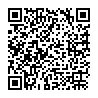 KLASA:       400-02/23-01/6                                                                                                                                             URBROJ:     2158-46-23-3                                              PRIHODI/RASHODI TEKUĆA GODINA Izvršenje prethodne godinePlan tekuće godineIzvršenje tekuće godine PRIHODI UKUPNO662.223,091.423.154,00739.462,91PRIHODI POSLOVANJA662.223,091.423.154,00739.462,91PRIHODI OD PRODAJE NEFINANCIJSKE IMOVINE0RASHODI UKUPNO668.742,601.442.444,00738.385,53RASHODI  POSLOVANJA667.559,771.413.206,00724.248,06RASHODI ZA NEFINANCIJSKU IMOVINU1.182,8329.238,0014.137,47RAZLIKA - VIŠAK / MANJAK-6.519,51-19.290,001.077,38Račun financiranja:RAČUN FINANCIRANJA Izvršenje prethodne godinePlan tekuće godineIzvršenje tekuće godine PRIMICI OD FINANCIJSKE IMOVINE I ZADUŽIVANJAIZDACI ZA FINANCIJSKU IMOVINU I OTPLATE ZAJMOVANETO FINANCIRANJE000Preneseni višak:VIŠKOVI/MANJKOVIIzvršenje prethodne godinePlan tekuće godineIzvršenje tekuće godine UKUPAN DONOS VIŠKA / MANJKA IZ PRETHODNE(IH) GODINE-6.519,51-19.290,003.485,63VIŠAK / MANJAK IZ PRETHODNE(IH) GODINE KOJI ĆE SE RASPOREDITI / POKRITI10.005,1419.290,008.534,69VIŠAK / MANJAK + NETO FINANCIRANJE+PRENESENI RAZULTAT3.485,63013.097,70IZVRŠENJE PRETHODNE GODINETEKUĆI PLANIZVRŠENJE TEKUĆE GODINEINDEKSINDEKSSVEUKUPNOSVEUKUPNO662.223,09   1.423.154,00     739.462,91    111,66%51,96% Izvor financ.  111 OPĆI PRIHODI I PRIMICI - ŽUPANIJSKI PRORAČUN 4.027,16 1.767,00248,826,18% 14,08%  6  Prihodi poslovanja 4.027,16 1.767,00248,826,18% 14,08%  67  Prihodi iz nadležnog proračuna i od HZZO-a temeljem ugovornih obveza 4.027,16 1.767,00248,826,18% 14,08%  671  Prihodi iz nadležnog proračuna za financiranje redovne djelatnosti proračunskih korisnika 4.027,16 1.767,00248,826,18% 14,08%  6711  Prihodi iz nadležnog proračuna za financiranje rashoda poslovanja 4.027,16 1.601,00248,826,18% 15,54%  6712  Prihodi iz nadležnog proračuna za financiranje rashoda za nabavu nefinancijske imovine 0,00 166,000,000,00 0,00%  13 OPĆI PRIHODI I PRIMICI - DECENTRALIZACIJA - VIŠAK IZ PRETHODNE GODINE 1.019,64 0,000,00 0,00%  0,00%  Izvor financ.  132 OPĆI PRIHODI I PRIMICI - DECENTRALIZACIJA - VIŠAK IZ PRETHODNE GODINE - SREDNJE ŠKOLSTVO 1.019,64 0,000,00 0,00%  0,00%  6  Prihodi poslovanja 1.019,64 0,000,00 0,00%  0,00%  67  Prihodi iz nadležnog proračuna i od HZZO-a temeljem ugovornih obveza 1.019,64 0,000,00 0,00%  0,00%  671  Prihodi iz nadležnog proračuna za financiranje redovne djelatnosti proračunskih korisnika 1.019,64 0,000,00 0,00%  0,00%  6711  Prihodi iz nadležnog proračuna za financiranje rashoda poslovanja 1.019,64 0,000,00 0,00%  0,00%  32 VLASTITI PRIHODI - PRORAČUNSKI KORISNICI 4.493,99 16.343,0012.902,21287,10% 78,95%  Izvor financ.  3210 VLASTITI PRIHODI - PRORAČUNSKI KORISNICI 4.493,99 16.343,0012.902,21287,10% 78,95%  6  Prihodi poslovanja 4.493,99 16.343,0012.902,21287,10% 78,95%  63  Pomoći iz inozemstva i od subjekata unutar općeg proračuna 0,00 0,000,000,00% 0,00%  638  Pomoći iz državnog proračuna temeljem prijenosa EU sredstava 0,00 0,000,000,00% 0,00%  6381  Tekuće pomoći iz državnog proračuna temeljem prijenosa EU sredstava 0,00 0,000,000,00% 0,00%  66  Prihodi od prodaje proizvoda i robe te pruženih usluga i prihodi od donacija 4.493,99 16.343,0012.902,21287,10% 78,95%  661  Prihodi od prodaje proizvoda i robe te pruženih usluga 4.493,99 16.343,0012.902,21287,10% 78,95%  6614  Prihodi od prodaje proizvoda i robe 167,23 266,000,000,00% 0,00%  6615  Prihodi od pruženih usluga 4.326,76 16.077,0012.902,21298,20% 80,25%  46 PRIHODI ZA POSEBNE NAMJENE - DECENTRALIZACIJA 76.929,80 145.360,0082.010,88106,60% 45,72%  Izvor financ.  462 PRIHODI ZA POSEBNE NAMJENE - DECENTRALIZACIJA - SREDNJE ŠKOLSTVO 76.929,80 145.360,0082.010,88106,60% 45,72%  6  Prihodi poslovanja 76.929,80 145.360,0082.010,88106,60% 45,72%  67  Prihodi iz nadležnog proračuna i od HZZO-a temeljem ugovornih obveza 76.929,80 145.360,0082.010,88106,60% 45,72%  671  Prihodi iz nadležnog proračuna za financiranje redovne djelatnosti proračunskih korisnika 76.929,80 145.360,0082.010,88106,60% 45,72%  6711  Prihodi iz nadležnog proračuna za financiranje rashoda poslovanja 76.066,93 144.033,0081.144,01106,67% 45,54%  6712  Prihodi iz nadležnog proračuna za financiranje rashoda za nabavu nefinancijske imovine 862,87 1.327,00866,87100,46% 65,33%  49 PRIHODI ZA POSEBNE NAMJENE - OSTALO 331,81 21.368,00623,81188,00% 2,92%  Izvor financ.  4910 PRIHODI ZA POSEBNE NAMJENE -  KORISNICI 331,81 21.368,00623,81188,00% 2,92%  6  Prihodi poslovanja 331,81 21.368,00623,810,00% 2,92%  63  Pomoći iz inozemstva i od subjekata unutar općeg proračuna 0,00 0,000,000,00% 0,00%  639  Prijenosi između proračunskih korisnika istog proračuna 0,00 0,000,000,00% 0,00%  6391  Tekući prijenosi između proračunskih korisnika istog proračuna 0,00 0,000,000,00% 0,00%  65  Prihodi od upravnih i administrativnih pristojbi, pristojbi po posebnim propisima i naknada 331,81 21.368,00623,81188,00% 2,92%  652  Prihodi po posebnim propisima 331,81 21.368,00623,81188,00% 2,92%  6526  Ostali nespomenuti prihodi 331,81 21.368,00623,81188,00% 2,92%  52 POMOĆI - ŽUPANIJSKI PRORAČUN - EU PROJEKTI 4.684,39 2.246,001.516,8132,38% 67,53%  Izvor financ.  5212 POMOĆI - ŽUPANIJSKI PRORAČUN - SHEMA VOĆE. POVRĆE I MLIJEKO 734,82 2.246,001.516,81206,42% 67,53%  6  Prihodi poslovanja 734,82 2.246,001.516,81206,42% 67,53%  67  Prihodi iz nadležnog proračuna i od HZZO-a temeljem ugovornih obveza 734,82 2.246,001.516,81206,42% 67,53%  671  Prihodi iz nadležnog proračuna za financiranje redovne djelatnosti proračunskih korisnika 734,82 2.246,001.516,81206,42% 67,53%  6711  Prihodi iz nadležnog proračuna za financiranje rashoda poslovanja 734,82 2.246,001.516,81206,42% 67,53%  Izvor financ.  526 POMOĆI - ŽUPANIJSKI PRORAČUN - EU PROJEKTI - UČIMO ZAJEDNO 3.949,57 0,000,000,00% 0,00%  6  Prihodi poslovanja 3.949,57 0,000,000,00% 0,00%  67  Prihodi iz nadležnog proračuna i od HZZO-a temeljem ugovornih obveza 3.949,57 0,000,000,00% 0,00%  671  Prihodi iz nadležnog proračuna za financiranje redovne djelatnosti proračunskih korisnika 3.949,57 0,000,000,00% 0,00%  6711  Prihodi iz nadležnog proračuna za financiranje rashoda poslovanja 3.949,57 0,000,000,00% 0,00%  54 POMOĆI - KORISNICI 570.702,18 1.235.366,00642.034,43112,50% 51,97%  Izvor financ.  5410 POMOĆI - KORISNICI 570.702,18 1.235.366,00642.034,43112,50% 51,97%  6  Prihodi poslovanja 570.702,18 1.235.366,00642.034,43112,50% 51,97%  63  Pomoći iz inozemstva i od subjekata unutar općeg proračuna 570.702,18 1.235.366,00642.034,43112,50% 51,97%  636  Pomoći proračunskim korisnicima iz proračuna koji im nije nadležan 570.702,18 1.235.366,00642.034,43112,50% 51,97%  6361  Tekuće pomoći proračunskim korisnicima iz proračuna koji im nije nadležan 570.702,18 1.233.866,00642.034,43112,50% 52,03%  6362  Kapitalne pomoći proračunskim korisnicima iz proračuna koji im nije nadležan 0,00 1.500,000,000,00% 0,00%  638  Pomoći iz državnog proračuna temeljem prijenosa EU sredstava 0,00 0,000,000,00% 0,00%  6381  Tekuće pomoći iz državnog proračuna temeljem prijenosa EU sredstava 0,00 0,000,000,00% 0,00%  62 DONACIJE 11,15 664,00106,18952,40% 15,99%  Izvor financ  6210 UGOVORI DONACIJE - KORISNICI 11,15 664,00106,18952,40% 15,99%  6  Prihodi poslovanja 11,15 664,00106,18952,40% 15,99%  66  Prihodi od prodaje proizvoda i robe te pruženih usluga i prihodi od donacija 11,15 664,00106,18952,40% 15,99%  663  Donacije od pravnih i fizičkih osoba izvan općeg proračuna 11,15 664,00106,18952,40% 15,99%  6631  Tekuće donacije 11,15 664,00106,18952,40% 15,99%  72 PRIHODI OD PRODAJE PROIZVEDENE DUGOTRAJNE IMOVINE 22,97 40,0019,7786,07% 49,43%  Izvor financ  7210 PRIHODI OD NEFINANCIJSKE IMOVINE I NADOKNADE ŠTETA S OSNOVA OSIGURANJA-KORISNICI 22,97 40,0019,7786,07% 49,43%  7  Prihodi od prodaje nefinancijske imovine 22,97 40,0019,7786,07% 49,43%  72  Prihodi od prodaje proizvedene dugotrajne imovine 22,97 40,0019,7786,07% 49,43%  721  Prihodi od prodaje građevinskih objekata 22,97 40,0019,7786,07% 49,43%  7211  Stambeni objekti 22,97 40,0019,7786,07% 49,43% Skupina/podskupina/odjeljak Naziv Izvršenje prethodne godinePlan tekuće godineIzvršenje tekuće godine Indeks (preth. god.)IndeksVlastiti izvori 3.895,5219.290,0013.636,000,00%70,69%92Rezultat poslovanja 3.895,5219.290,0013.636,000,00%70,69%922Višak/manjak prihoda3.895,5219.290,0013.636,000,00%70,69%9221Višak prihoda3.895,5219.290,0013.636,000,00%70,69%IZVOR 93 - Vlastiti prihodi - višak0,0010.154,004.500,000,00%44,32%IZVOR 94 - Prihodi za posebne namjene - višak0,009.136,009.136,000,00%100,00%IZVRŠENJE PRETHODNE GODINETEKUĆI PLANIZVRŠENJE TEKUĆE GODINEINDEKSINDEKSSVEUKUPNOSVEUKUPNO668.742,601.442.444,00738.385,53110,41%51,19%11 OPĆI PRIHODI I PRIMICI - ŽUPANIJSKI PRORAČUN4.448,50   1.767,00   248,82   5,59%14,08%3Rashodi poslovanja4.448,50   1.601,00   248,82   5,59%15,54%31Rashodi za zaposlene3.868,25   194,00   192,62   4,98%99,29%311Plaće (Bruto)3.320,20   166,00   165,33   4,98%99,60%3111Plaće za redovan rad3.320,20   166,00   165,33   4,98%99,60%313Doprinosi na plaće548,05   28,00   27,29   4,98%97,46%3132Doprinosi za obvezno zdravstveno osiguranje548,05   28,00   27,29   4,98%97,46%32Materijalni rashodi580,25   1.407,00   56,20   9,69%3,99%321Naknade troškova zaposlenima580,25   700,00   0,00   0,00%0,00%3211Službena putovanja0,00   700,00   0,00   0,00%0,00%3212Naknade za prijevoz, za rad na terenu i odvojeni život580,25   0,00   0,00   0,00%0,00%329Ostali nespomenuti rashodi poslovanja0,00   707,00   56,20   0,00%7,95%3293Reprezentacija0,00   707,00   56,20   0,00%7,95%4Rashodi za nabavu nefinancijske imovine0,00   166,00   0,00   0,00%0,00%42Rashodi za nabavu proizvedene dugotrajne imovine0,00   166,00   0,00   0,00%0,00%424Knjige, umjetnička djela i ostale izložbene vrijednosti0,00   166,00   0,00   0,00%0,00%4241Knjige0,00   166,00   0,00   0,00%0,00%12 OPĆI PRIHODI I PRIMICI - DECENTRALIZACIJA73.868,74   0,00   0,00   0,00%0,00%3Rashodi poslovanja73.005,86   0,00   0,00   0,00%0,00%32Materijalni rashodi72.608,25   0,00   0,00   0,00%0,00%321Naknade troškova zaposlenima20.403,83   0,00   0,00   0,00%0,00%3211Službena putovanja896,62   0,00   0,00   0,00%0,00%3212Naknade za prijevoz, za rad na terenu i odvojeni život19.347,94   0,00   0,00   0,00%0,00%3213Stručno usavršavanje zaposlenika159,27   0,00   0,00   0,00%0,00%322Rashodi za materijal i energiju32.142,28   0,00   0,00   0,00%0,00%3221Uredski materijal i ostali materijalni rashodi5.380,01   0,00   0,00   0,00%0,00%3222Materijal i sirovine1.661,08   0,00   0,00   0,00%0,00%3223Energija24.288,65   0,00   0,00   0,00%0,00%3224Materijal i dijelovi za tekuće i investicijsko održavanje583,50   0,00   0,00   0,00%0,00%3227Službena, radna i zaštitna odjeća i obuća229,04   0,00   0,00   0,00%0,00%323Rashodi za usluge19.623,67   0,00   0,00   0,00%0,00%3231Usluge telefona, pošte i prijevoza1.512,68   0,00   0,00   0,00%0,00%3232Usluge tekućeg i investicijskog održavanja11.163,77   0,00   0,00   0,00%0,00%3233Usluge promidžbe i informiranja464,53   0,00   0,00   0,00%0,00%3234Komunalne usluge4.969,15   0,00   0,00   0,00%0,00%3235Zakupnine i najamnine214,02   0,00   0,00   0,00%0,00%3237Intelektualne i osobne usluge808,78   0,00   0,00   0,00%0,00%3238Računalne usluge105,85   0,00   0,00   0,00%0,00%3239Ostale usluge384,90   0,00   0,00   0,00%0,00%329Ostali nespomenuti rashodi poslovanja438,47   0,00   0,00   0,00%0,00%3295Pristojbe i naknade388,46   0,00   0,00   0,00%0,00%3299Ostali nespomenuti rashodi poslovanja50,02   0,00   0,00   0,00%0,00%34Financijski rashodi397,61   0,00   0,00   0,00%0,00%343Ostali financijski rashodi397,61   0,00   0,00   0,00%0,00%3433Zatezne kamate397,61   0,00   0,00   0,00%0,00%4Rashodi za nabavu nefinancijske imovine862,87   0,00   0,00   0,00%0,00%42Rashodi za nabavu proizvedene dugotrajne imovine862,87   0,00   0,00   0,00%0,00%422Postrojenja i oprema862,87   0,00   0,00   0,00%0,00%4221Uredska oprema i namještaj862,87   0,00   0,00   0,00%0,00%13 OPĆI PRIHODI I PRIMICI - DECENTRALIZACIJA - VIŠAK IZ PRETHODNE GODINE2.081,42   0,00   0,00   0,00%0,00%3Rashodi poslovanja2.081,42   0,00   0,00   0,00%0,00%32Materijalni rashodi2.081,42   0,00   0,00   0,00%0,00%322Rashodi za materijal i energiju2.081,42   0,00   0,00   0,00%0,00%3223Energija2.081,42   0,00   0,00   0,00%0,00%32 VLASTITI PRIHODI - PRORAČUNSKI KORISNICI1.109,31   26.497,00   6.346,00   572,07%23,95%3Rashodi poslovanja1.081,83   11.714,00   6.346,00   586,60%54,17%31Rashodi za zaposlene0,00   3.318,00   1.966,14   0,00%59,26%312Ostali rashodi za zaposlene0,00   3.318,00   1.966,14   0,00%59,26%3121Ostali rashodi za zaposlene0,00   3.318,00   1.966,14   0,00%59,26%32Materijalni rashodi1.081,83   8.396,00   4.379,86   404,86%52,17%321Naknade troškova zaposlenima0,00   725,00   0,00   0,00%0,00%3211Službena putovanja0,00   260,00   0,00   0,00%0,00%3213Stručno usavršavanje zaposlenika0,00   133,00   0,00   0,00%0,00%3214Ostale naknade troškova zaposlenima0,00   332,00   0,00   0,00%0,00%322Rashodi za materijal i energiju177,43   2.531,00   587,34   331,03%23,21%3221Uredski materijal i ostali materijalni rashodi0,00   265,00   3,66   0,00%1,38%3222Materijal i sirovine32,32   1.271,00   337,05   1042,83%26,52%3223Energija70,84   265,00   151,87   214,39%57,31%3224Materijal i dijelovi za tekuće i investicijsko održavanje0,00   66,00   0,00   0,00%0,00%3225Sitni inventar i auto gume74,27   500,00   94,76   127,59%18,95%3227Službena, radna i zaštitna odjeća i obuća0,00   164,00   0,00   0,00%0,00%323Rashodi za usluge402,83   3.340,00   2.469,61   613,06%73,94%3231Usluge telefona, pošte i prijevoza258,68   350,00   0,00   0,00%0,00%3232Usluge tekućeg i investicijskog održavanja0,00   2.000,00   1.990,59   0,00%99,53%3233Usluge promidžbe i informiranja34,51   332,00   0,00   0,00%0,00%3235Zakupnine i najamnine24,89   133,00   0,00   0,00%0,00%3236Zdravstvene i veterinarske usluge0,00   60,00   59,72   0,00%99,53%3237Intelektualne i osobne usluge0,00   100,00   164,51   0,00%164,51%3238Računalne usluge1,66   100,00   132,64   7995,01%132,64%3239Ostale usluge83,10   265,00   122,15   146,98%46,09%329Ostali nespomenuti rashodi poslovanja501,57   1.800,00   1.322,91   263,75%73,50%3293Reprezentacija77,16   600,00   794,13   1029,22%132,36%3294Članarine i norme46,45   100,00   48,27   103,91%48,27%3295Pristojbe i naknade0,00   400,00   66,35   0,00%16,59%3296Troškovi sudskih postupaka79,63   0,00   0,00   0,00%0,00%3299Ostali nespomenuti rashodi poslovanja298,33   700,00   414,16   138,83%59,17%4Rashodi za nabavu nefinancijske imovine27,47   14.783,00   0,00   0,00%0,00%42Rashodi za nabavu proizvedene dugotrajne imovine27,47   14.783,00   0,00   0,00%0,00%421Građevinski objekti0,00   0,00   0,00   0,00%0,00%4212Poslovni objekti0,00   0,00   0,00   0,00%0,00%422Postrojenja i oprema0,00   14.717,00   0,00   0,00%0,00%4221Uredska oprema i namještaj0,00   13.702,00   0,00   0,00%0,00%4223Oprema za održavanje i zaštitu0,00   400,00   0,00   0,00%0,00%4226Sportska i glazbena oprema0,00   350,00   0,00   0,00%0,00%4227Uređaji, strojevi i oprema za ostale namjene0,00   265,00   0,00   0,00%0,00%424Knjige, umjetnička djela i ostale izložbene vrijednosti27,47   66,00   0,00   0,00%0,00%4241Knjige27,47   66,00   0,00   0,00%0,00%Izvor 93 / Vlastiti prihodi - višak0,000,004.500,000,00%0,00% Rashodi za nabavu nefinancijske imovine 0,000,004.500,000,00%0,00%42 Rashodi za nabavu proizvedene dugotrajne imovine 0,000,004.500,000,00%0,00%422 Postrojenja i oprema 0,000,004.500,000,00%0,00%4221 Uredska oprema i namještaj 0,000,004.500,000,00%0,00%46 PRIHODI ZA POSEBNE NAMJENE - DECENTRALIZACIJA0,00   145.360,00   72.159,96   0,00%45,53%3Rashodi poslovanja0,00   144.033,00   72.159,96   0,00%45,34%32Materijalni rashodi0,00   144.033,00   72.159,96   0,00%45,34%321Naknade troškova zaposlenima0,00   40.300,00   26.471,64   0,00%65,69%3211Službena putovanja0,00   2.252,00   1.390,42   0,00%61,74%3212Naknade za prijevoz, za rad na terenu i odvojeni život0,00   37.162,00   24.982,14   0,00%67,22%3213Stručno usavršavanje zaposlenika0,00   753,00   95,00   0,00%12,62%3214Ostale naknade troškova zaposlenima0,00   133,00   4,08   0,00%3,07%322Rashodi za materijal i energiju0,00   81.141,00   33.006,05   0,00%32,54%3221Uredski materijal i ostali materijalni rashodi0,00   7.200,00   3.337,11   0,00%46,35%3222Materijal i sirovine0,00   18.520,00   202,08   0,00%1,09%3223Energija0,00   54.416,00   28.540,09   0,00%40,32%3224Materijal i dijelovi za tekuće i investicijsko održavanje0,00   633,00   691,73   0,00%109,28%3227Službena, radna i zaštitna odjeća i obuća0,00   372,00   235,04   0,00%63,18%323Rashodi za usluge0,00   21.977,00   12.275,17   0,00%54,71%3231Usluge telefona, pošte i prijevoza0,00   3.050,00   1.979,12   0,00%56,69%3232Usluge tekućeg i investicijskog održavanja0,00   5.123,00   2.237,03   0,00%43,67%3233Usluge promidžbe i informiranja0,00   265,00   0,00   0,00%0,00%3234Komunalne usluge0,00   8.455,00   5.370,69   0,00%63,52%3235Zakupnine i najamnine0,00   214,00   0,00   0,00%0,00%3236Zdravstvene i veterinarske usluge0,00   3.052,00   0,00   0,00%0,00%3237Intelektualne i osobne usluge0,00   921,00   1.211,74   0,00%131,57%3238Računalne usluge0,00   100,00   837,45   0,00%835,79%3239Ostale usluge0,00   797,00   639,14   0,00%80,19%329Ostali nespomenuti rashodi poslovanja0,00   615,00   407,10   0,00%66,20%3293Reprezentacija0,00   150,00   0,00   0,00%0,00%3295Pristojbe i naknade0,00   133,00   152,64   0,00%114,77%3299Ostali nespomenuti rashodi poslovanja0,00   332,00   254,46   0,00%76,64%4Rashodi za nabavu nefinancijske imovine0,00   1.327,00   866,87   0,00%65,33%42Rashodi za nabavu proizvedene dugotrajne imovine0,00   1.327,00   866,87   0,00%65,33%422Postrojenja i oprema0,00   1.327,00   866,87   0,00%65,33%4221Uredska oprema i namještaj0,00   1.327,00   189,20   0,00%14,26%4223Oprema za održavanje i zaštitu0,00   0,00   677,67   0,00%0,00%49 PRIHODI ZA POSEBNE NAMJENE - OSTALO9.570,62   30.504,00   2.760,71   28,85%9,05%3Rashodi poslovanja9.278,13   20.236,00   2.760,71   29,76%13,64%31Rashodi za zaposlene0,00   300,00   0,00   0,00%0,00%312Ostali rashodi za zaposlene0,00   300,00   0,00   0,00%0,00%3121Ostali rashodi za zaposlene0,00   300,00   0,00   0,00%0,00%32Materijalni rashodi9.278,13   19.936,00   2.760,7129,76%13,85%322Rashodi za materijal i energiju7.678,77   15.432,00   1.921,02   25,02%0,00%3221Uredski materijal i ostali materijalni rashodi0,00   483,00   0,00   0,00%0,00%3222Materijal i sirovine7.273,12   13.552,00   1.921,02   26,41%14,18%3223Energija0,00   133,00   0,00   0,00%0,00%3224Materijal i dijelovi za tekuće i investicijsko održavanje0,00   199,00   0,00   0,00%0,00%3225Sitni inventar i auto gume405,66   600,00   0,00   0,00%0,00%3227Službena, radna i zaštitna odjeća i obuća0,00   465,00   0,00   0,00%0,00%323Rashodi za usluge1.111,93   3.704,00   756,07   68,00%20,41%3231Usluge telefona, pošte i prijevoza7,51   416,00   0,00   0,00%0,00%3234Komunalne usluge0,00   265,00   0,00   0,00%0,00%3235Zakupnine i najamnine1.058,33   1.725,00   756,07   71,44%43,83%3237Intelektualne i osobne usluge46,08   365,00   0,00   0,00%0,00%3239Ostale usluge0,00   933,00   0,00   0,00%0,00%329Ostali nespomenuti rashodi poslovanja487,43   800,00   83,62   17,16%10,45%3293Reprezentacija0,00   100,00   0,00   0,00%0,00%3299Ostali nespomenuti rashodi poslovanja487,43   700,00   83,62   17,16%11,95%4Rashodi za nabavu nefinancijske imovine292,49   10.268,00   0,00   0,00%0,00%42Rashodi za nabavu proizvedene dugotrajne imovine292,49   10.268,00   0,00   0,00%0,00%422Postrojenja i oprema292,49   10.168,00   0,00   0,00%0,00%4221Uredska oprema i namještaj292,49   9.032,00   0,00   0,00%0,00%4222Komunikacijska oprema0,00   133,00   0,00   0,00%0,00%4224Medicinska i laboratorijska oprema0,00   0,00   0,00   0,00%0,00%4225Instrumenti, uređaji i strojevi0,00   738,00   0,00   0,00%0,00%4227Uređaji, strojevi i oprema za ostale namjene0,00   265,00   0,00   0,00%0,00%424Knjige, umjetnička djela i ostale izložbene vrijednosti0,00   100,00   0,00   0,00%0,00%4241Knjige0,00   100,00   0,00   0,00%0,00%Izvor 94 / Prihodi za posebne namjene - višak0,000,009.136,000,00%0,00%3 Rashodi poslovanja 0,000,00365,400,00%0,00%32 Materijalni rashodi 0,000,00365,400,00%0,00%323Rashodi za usluge0,000,00365,400,00%0,00%3235Zakupnine i najamnine0,000,00365,400,00%0,00%4 Rashodi za nabavu nefinancijske imovine 0,000,008.770,600,00%0,00%42 Rashodi za nabavu proizvedene dugotrajne imovine 0,000,008.770,600,00%0,00%422 Postrojenja i oprema 0,000,008.770,600,00%0,00%4221Uredska oprema i namještaj0,000,008.400,600,00%0,00%4225Instrumenti, uređaji i strojevi0,000,00370,000,00%0,00%52 POMOĆI - ŽUPANIJSKI PRORAČUN - EU PROJEKTI4.668,93   2.246,00   1.257,27   3,57%55,98%3Rashodi poslovanja4.668,93   2.246,00   1.257,27   3,57%55,98%31Rashodi za zaposlene3.341,97   0,00   0,00   0,00%0,00%311Plaće (Bruto)2.697,76   0,00   0,00   0,00%0,00%3111Plaće za redovan rad2.697,76   0,00   0,00   0,00%0,00%312Ostali rashodi za zaposlene199,08   0,00   0,00   0,00%0,00%3121Ostali rashodi za zaposlene199,08   0,00   0,00   0,00%0,00%313Doprinosi na plaće445,13   0,00   0,00   0,00%0,00%3132Doprinosi za obvezno zdravstveno osiguranje445,13   0,00   0,00   0,00%0,00%32Materijalni rashodi1.326,96   2.246,00   1.257,27   12,58%55,98%322Rashodi za materijal i energiju1.305,55   2.246,00   1.257,27   12,78%55,98%3222Materijal i sirovine1.305,55   2.246,00   1.257,27   12,78%55,98%329Ostali nespomenuti rashodi poslovanja21,41   0,00   0,00   0,00%0,00%3293Reprezentacija21,41   0,00   0,00   0,00%0,00%54 POMOĆI - KORISNICI572.995,08   1.235.366,00   641.003,74   14,85%51,89%3Rashodi poslovanja572.995,08   1.232.712,00   641.003,74   14,85%52,00%31Rashodi za zaposlene566.864,37   1.224.288,00   637.499,19   14,93%52,07%311Plaće (Bruto)474.190,83   982.520,00   528.694,16   14,80%53,81%3111Plaće za redovan rad452.416,01   936.620,00   503.461,34   14,77%53,75%3113Plaće za prekovremeni rad12.798,98   23.800,00   14.147,43   14,67%59,44%3114Plaće za posebne uvjete rada8.975,84   22.100,00   11.085,39   16,39%50,16%312Ostali rashodi za zaposlene18.744,19   46.492,00   21.566,14   15,27%46,39%3121Ostali rashodi za zaposlene18.744,19   46.492,00   21.566,14   15,27%46,39%313Doprinosi na plaće73.929,35   195.276,00   87.238,89   15,66%44,67%3132Doprinosi za obvezno zdravstveno osiguranje73.898,22   195.254,00   87.228,21   15,67%44,67%3133Doprinosi za obvezno osiguranje u slučaju nezaposlenosti31,12   22,00   10,68   4,55%48,55%32Materijalni rashodi5.520,61   8.178,00   1.994,21   4,79%24,39%321Naknade troškova zaposlenima0,00   265,00   0,00   0,00%0,00%3211Službena putovanja0,00   265,00   0,00   0,00%0,00%322Rashodi za materijal i energiju398,17   456,00   57,09   1,90%12,52%3221Uredski materijal i ostali materijalni rashodi0,00   58,00   57,09   0,00%98,43%3222Materijal i sirovine398,17   398,00   0,00   0,00%0,00%323Rashodi za usluge326,50   0,00   0,00   0,00%0,00%3236Zdravstvene i veterinarske usluge326,50   0,00   0,00   0,00%0,00%329Ostali nespomenuti rashodi poslovanja4.795,95   7.457,00   1.937,12   5,36%25,98%3295Pristojbe i naknade3.785,92   7.167,00   1.648,86   5,78%23,01%3296Troškovi sudskih postupaka1.010,03   290,00   288,26   3,79%99,40%34Financijski rashodi610,10   246,00   243,77   5,30%99,09%343Ostali financijski rashodi610,10   246,00   243,77   5,30%99,09%3433Zatezne kamate610,10   246,00   243,77   5,30%99,09%38Ostali rashodi0,00   0,00   1.266,57   0,00%0,00%381Tekuće donacije0,00   0,00   1.266,57   0,00%0,00%3812Tekuće donacije u naravi0,00   0,00   1.266,57   0,00%0,00%4Rashodi za nabavu nefinancijske imovine0,00   2.654,00   0,00   0,00%0,00%42Rashodi za nabavu proizvedene dugotrajne imovine0,00   2.654,00   0,00   0,00%0,00%421Građevinski objekti0,00   0,00   0,00   0,00%0,00%4212Poslovni objekti0,00   0,00   0,00   0,00%0,00%424Knjige, umjetnička djela i ostale izložbene vrijednosti0,00   2.654,00   0,00   0,00%0,00%4241Knjige0,00   2.654,00   0,00   0,00%0,00%62 DONACIJE0,00   664,00   106,16   0,00%15,99%3Rashodi poslovanja0,00   664,00   106,16   0,00%15,99%32Materijalni rashodi0,00   664,00   106,16   0,00%15,99%321Naknade troškova zaposlenima0,00   664,00   106,16   0,00%15,99%3211Službena putovanja0,00   664,00   106,16   0,00%15,99%72 PRIHODI OD PRODAJE PROIZVEDENE DUGOTRAJNE IMOVINE0,00   40,00   0,00   0,00%0,00%4Rashodi za nabavu nefinancijske imovine0,00   40,00   0,00   0,00%0,00%42Rashodi za nabavu proizvedene dugotrajne imovine0,00   40,00   0,00   0,00%0,00%424Knjige, umjetnička djela i ostale izložbene vrijednosti0,00   40,00   0,00   0,00%0,00%4241Knjige0,00   40,00   0,00   0,00%0,00%BROJČANA OZNAKA I NAZIVIzvršenje prethodne godinePlan tekuće godineIzvršenje tekuće godine IndeksIndeks12345=4/2*1006=4/3*100UKUPNO RASHODI 668.743,001.442.444,00738.385,53110,41%51,19%09 Obrazovanje668.742,811.442.444,00738.385,53110,41%51,19%0912 Predškolsko i osnovno obrazovanje 5.249,183.762,001.257,2723,95%33,42%0922 Srednjoškolsko obrazovanje663.304,001.438.431,00736.879,44111,09%51,23%0960 Dodatne usluge u obrazovanju189,63251,00248,82131,21%99,13%RazredSkupinaIzvorNaziv Izvršenje prethodne godinePlan tekuće godineIzvršenje tekuće godine IndeksIndeks11112345=4/2*1006=4/3*1008Primici od financijske imovine i zaduživanja0,00 0,000,005Izdaci za financijsku imovinu i otplate zajmova 0,00 0,00 0,00NAZIVTEKUĆI PLANIZVRŠENJE TEKUĆE GODINEINDEKSSVEUKUPNO1.442.444,00738.385,5351,19%RazdjelUPRAVNI ODJEL ZA OBRAZOVANJE I MLADE1.442.444,00738.385,5351,19%GlavaUSTANOVE U ŠKOLSTVU1.442.444,00738.385,5351,19%Program1207 RAZVOJ ODGOJNO-OBRAZOVNOG SUSTAVA4.013,001.506,0937,53%AktivnostA1207 04 ORGANIZACIJA I IZVOĐENJE NATJECANJA I SMOTRI251,00248,8299,13%11 OPĆI PRIHODI I PRIMICI - ŽUPANIJSKI PRORAČUN251,00248,8299,13%3Rashodi poslovanja251,00248,8299,13%31Rashodi za zaposlene194,00192,6299,29%311Plaće (Bruto)166,00165,3399,60%3111Plaće za redovan rad166,00165,3399,60%313Doprinosi na plaće28,0027,2997,46%3132Doprinosi za obvezno zdravstveno osiguranje28,0027,2997,46%32Materijalni rashodi57,0056,2098,60%329Ostali nespomenuti rashodi poslovanja57,0056,2098,60%3293Reprezentacija57,0056,2098,60%AktivnostT1207 33 PROGRAMI I PROJEKTI U ODGOJU I OBRAZOVANJU1.350,000,000,00%11 OPĆI PRIHODI I PRIMICI - ŽUPANIJSKI PRORAČUN1.350,000,000,00%3Rashodi poslovanja1.350,000,000,00%32Materijalni rashodi1.350,000,000,00%321Naknade troškova zaposlenima700,000,000,00%3211Službena putovanja700,000,000,00%329Ostali nespomenuti rashodi poslovanja650,000,000,00%3293Reprezentacija650,000,000,00%AktivnostK1207 17 SUFINANCIRANJE OBAVEZNE ŠKOLSKE LEKTIRE U OSNOVNIM I SREDNJIM ŠKOLAMA166,000,000,00%11 OPĆI PRIHODI I PRIMICI - ŽUPANIJSKI PRORAČUN166,000,000,00%4Rashodi za nabavu nefinancijske imovine166,000,000,00%42Rashodi za nabavu proizvedene dugotrajne imovine166,000,000,00%424Knjige, umjetnička djela i ostale izložbene vrijednosti166,000,000,00%4241Knjige166,000,000,00%AktivnostT1207 31 EU PROJEKTI - UČIMO ZAJEDNO0,000,000,00%11 OPĆI PRIHODI I PRIMICI - ŽUPANIJSKI PRORAČUN0,000,000,00%3Rashodi poslovanja0,000,000,00%32Materijalni rashodi0,000,000,00%321Naknade troškova zaposlenima0,000,000,00%3212Naknade za prijevoz, za rad na terenu i odvojeni život0,000,000,00%52 POMOĆI - ŽUPANIJSKI PRORAČUN - EU PROJEKTI0,000,000,00%3Rashodi poslovanja0,000,000,00%31Rashodi za zaposlene0,000,000,00%311Plaće (Bruto)0,000,000,00%3111Plaće za redovan rad0,000,000,00%312Ostali rashodi za zaposlene0,000,000,00%3121Ostali rashodi za zaposlene0,000,000,00%313Doprinosi na plaće0,000,000,00%3132Doprinosi za obvezno zdravstveno osiguranje0,000,000,00%32Materijalni rashodi0,000,000,00%329Ostali nespomenuti rashodi poslovanja0,000,000,00%3293Reprezentacija0,000,000,00%AktivnostT1207 20 SHEMA - VOĆE, POVRĆE I MLIJEKO2.246,001.257,2755,98%52 POMOĆI - ŽUPANIJSKI PRORAČUN - EU PROJEKTI2.246,001.257,2755,98%3Rashodi poslovanja2.246,001.257,2755,98%32Materijalni rashodi2.246,001.257,2755,98%322Rashodi za materijal i energiju2.246,001.257,2755,98%3222Materijal i sirovine2.246,001.257,2755,98%AktivnostT1207 30 OBVEZE PROIZAŠLE IZ SUDSKIH SPOROVA0,000,000,00%11 OPĆI PRIHODI I PRIMICI - ŽUPANIJSKI PRORAČUN0,000,000,00%3Rashodi poslovanja0,000,000,00%31Rashodi za zaposlene0,000,000,00%311Plaće (Bruto)0,000,000,00%3111Plaće za redovan rad0,000,000,00%313Doprinosi na plaće0,000,000,00%3132Doprinosi za obvezno zdravstveno osiguranje0,000,000,00%Program7007 FINANCIRANJE SREDNJEG ŠKOLSTVA PREMA MINIMALNOM STANDARDU145.360,0066.175,1745,53%AktivnostK7007 08 IZGRADNJA, REKONSTRUKCIJA I OPREMANJE OBJEKATA SREDNJEG ŠKOLSTVA1.327,00866,8765,33%12 OPĆI PRIHODI I PRIMICI - DECENTRALIZACIJA0,000,000,00%4Rashodi za nabavu nefinancijske imovine0,000,000,00%42Rashodi za nabavu proizvedene dugotrajne imovine0,000,000,00%422Postrojenja i oprema0,000,000,00%4221Uredska oprema i namještaj0,000,000,00%46 PRIHODI ZA POSEBNE NAMJENE - DECENTRALIZACIJA1.327,00866,8765,33%4Rashodi za nabavu nefinancijske imovine1.327,00866,8765,33%42Rashodi za nabavu proizvedene dugotrajne imovine1.327,00866,8765,33%422Postrojenja i oprema1.327,00866,8765,33%4221Uredska oprema i namještaj1.327,00189,2014,26%4223Oprema za održavanje i zaštitu0,00677,670,00%AktivnostK7007 09 PLANSKO I HITNO ODRŽAVANJE OBJEKATA I OPREME SREDNJEG ŠKOLSTVA I UČENIČKIH 0,000,000,00%12 OPĆI PRIHODI I PRIMICI - DECENTRALIZACIJA0,000,000,00%3Rashodi poslovanja0,000,000,00%32Materijalni rashodi0,000,000,00%323Rashodi za usluge0,000,000,00%3232Usluge tekućeg i investicijskog održavanja0,000,000,00%AktivnostA7007 05 FINANCIRANJE OPĆIH TROŠKOVA SREDNJEG ŠKOLSTVA22.470,0013.964,0262,15%12 OPĆI PRIHODI I PRIMICI - DECENTRALIZACIJA0,000,000,00%3Rashodi poslovanja0,000,000,00%32Materijalni rashodi0,000,000,00%321Naknade troškova zaposlenima0,000,000,00%3211Službena putovanja0,000,000,00%3213Stručno usavršavanje zaposlenika0,000,000,00%322Rashodi za materijal i energiju0,000,000,00%3221Uredski materijal i ostali materijalni rashodi0,000,000,00%3224Materijal i dijelovi za tekuće i investicijsko održavanje0,000,000,00%3227Službena, radna i zaštitna odjeća i obuća0,000,000,00%323Rashodi za usluge0,000,000,00%3231Usluge telefona, pošte i prijevoza0,000,000,00%3233Usluge promidžbe i informiranja0,000,000,00%3234Komunalne usluge0,000,000,00%3235Zakupnine i najamnine0,000,000,00%3237Intelektualne i osobne usluge0,000,000,00%3238Računalne usluge0,000,000,00%3239Ostale usluge0,000,000,00%329Ostali nespomenuti rashodi poslovanja0,000,000,00%3295Pristojbe i naknade0,000,000,00%3299Ostali nespomenuti rashodi poslovanja0,000,000,00%34Financijski rashodi0,000,000,00%343Ostali financijski rashodi0,000,000,00%3433Zatezne kamate0,000,000,00%46 PRIHODI ZA POSEBNE NAMJENE - DECENTRALIZACIJA22.470,0014.215,6863,27%3Rashodi poslovanja22.470,0014.215,6863,27%32Materijalni rashodi22.470,001.489,506,63%321Naknade troškova zaposlenima3.138,001.390,4244,31%3211Službena putovanja2.252,0095,004,22%3213Stručno usavršavanje zaposlenika753,004,080,54%3214Ostale naknade troškova zaposlenima133,004.263,883205,92%322Rashodi za materijal i energiju8.355,003.337,1139,94%3221Uredski materijal i ostali materijalni rashodi7.200,000,000,00%3222Materijal i sirovine150,00691,73461,15%3224Materijal i dijelovi za tekuće i investicijsko održavanje633,00235,0437,13%3227Službena, radna i zaštitna odjeća i obuća372,008.055,202165,38%323Rashodi za usluge10.362,001.979,1219,10%3231Usluge telefona, pošte i prijevoza3.050,000,000,00%3233Usluge promidžbe i informiranja265,003.387,751278,40%3234Komunalne usluge5.015,000,000,00%3235Zakupnine i najamnine214,001.211,74566,23%3237Intelektualne i osobne usluge921,00837,4590,93%3238Računalne usluge100,00639,14639,14%3239Ostale usluge797,00407,1051,08%329Ostali nespomenuti rashodi poslovanja615,000,000,00%3293Reprezentacija150,00152,64101,76%3295Pristojbe i naknade133,00254,46191,32%3299Ostali nespomenuti rashodi poslovanja332,00254,4676,64%AktivnostA7007 06 FINANCIRANJE STVARNIH TROŠKOVA SREDNJEG ŠKOLSTVA121.563,0051.344,2842,24%12 OPĆI PRIHODI I PRIMICI - DECENTRALIZACIJA0,000,000,00%3Rashodi poslovanja0,000,000,00%32Materijalni rashodi0,000,000,00%321Naknade troškova zaposlenima0,000,000,00%3212Naknade za prijevoz, za rad na terenu i odvojeni život0,000,000,00%322Rashodi za materijal i energiju0,000,000,00%3222Materijal i sirovine0,000,000,00%3223Energija0,000,000,00%323Rashodi za usluge0,000,000,00%3232Usluge tekućeg i investicijskog održavanja0,000,000,00%3234Komunalne usluge0,000,000,00%13 OPĆI PRIHODI I PRIMICI - DECENTRALIZACIJA - VIŠAK IZ PRETHODNE GODINE0,000,000,00%3Rashodi poslovanja0,000,000,00%32Materijalni rashodi0,000,000,00%322Rashodi za materijal i energiju0,000,000,00%3223Energija0,000,000,00%46 PRIHODI ZA POSEBNE NAMJENE - DECENTRALIZACIJA121.563,0057.944,2847,67%3Rashodi poslovanja121.563,0057.944,2847,67%32Materijalni rashodi121.563,0057.944,2847,67%321Naknade troškova zaposlenima37.162,0024.982,1467,22%3212Naknade za prijevoz, za rad na terenu i odvojeni život37.162,0024.982,1467,22%322Rashodi za materijal i energiju72.786,0028.742,1739,49%3222Materijal i sirovine18.370,00202,081,10%3223Energija54.416,0028.540,0952,45%323Rashodi za usluge11.615,004.219,9736,33%3232Usluge tekućeg i investicijskog održavanja5.123,002.237,0343,67%3234Komunalne usluge3.440,001.982,9457,64%3236Zdravstvene i veterinarske usluge3.052,000,000,00%Program7011 FINANCIRANJE ŠKOLSTVA IZVAN ŽUPANIJSKOG PRORAČUNA1.293.071,00663.852,6151,34%AktivnostA7011 02 VLASTITI PRIHODI - SREDNJE ŠKOLSTVO1.293.071,00663.852,6151,34%32 VLASTITI PRIHODI - PRORAČUNSKI KORISNICI26.497,006.346,0023,95%3Rashodi poslovanja11.714,006.346,0054,17%31Rashodi za zaposlene3.318,001.966,1459,26%312Ostali rashodi za zaposlene3.318,001.966,1459,26%3121Ostali rashodi za zaposlene3.318,001.966,1459,26%32Materijalni rashodi8.396,004.379,8652,17%321Naknade troškova zaposlenima725,000,000,00%3211Službena putovanja260,000,000,00%3213Stručno usavršavanje zaposlenika133,000,000,00%3214Ostale naknade troškova zaposlenima332,000,000,00%322Rashodi za materijal i energiju2.531,00587,3423,21%3221Uredski materijal i ostali materijalni rashodi265,003,661,38%3222Materijal i sirovine1.271,00337,0526,52%3223Energija265,00151,8757,31%3224Materijal i dijelovi za tekuće i investicijsko održavanje66,000,000,00%3225Sitni inventar i auto gume500,0094,7618,95%3227Službena, radna i zaštitna odjeća i obuća164,000,000,00%323Rashodi za usluge3.340,002.469,6173,94%3231Usluge telefona, pošte i prijevoza350,000,000,00%3232Usluge tekućeg i investicijskog održavanja2.000,001.990,5999,53%3233Usluge promidžbe i informiranja332,000,000,00%3235Zakupnine i najamnine133,000,000,00%3236Zdravstvene i veterinarske usluge60,0059,7299,53%3237Intelektualne i osobne usluge100,00164,51164,51%3238Računalne usluge100,00132,64132,64%3239Ostale usluge265,00122,1546,09%329Ostali nespomenuti rashodi poslovanja1.800,001.322,9173,50%3293Reprezentacija600,00794,13132,36%3294Članarine i norme100,0048,2748,27%3295Pristojbe i naknade400,0066,3516,59%3296Troškovi sudskih postupaka0,000,000,00%3299Ostali nespomenuti rashodi poslovanja700,00414,1659,17%4Rashodi za nabavu nefinancijske imovine14.783,000,000,00%42Rashodi za nabavu proizvedene dugotrajne imovine14.783,000,000,00%421Građevinski objekti0,000,000,00%4212Poslovni objekti0,000,000,00%422Postrojenja i oprema14.717,000,000,00%4221Uredska oprema i namještaj13.702,000,000,00%4223Oprema za održavanje i zaštitu400,000,000,00%4226Sportska i glazbena oprema350,000,000,00%4227Uređaji, strojevi i oprema za ostale namjene265,000,000,00%424Knjige, umjetnička djela i ostale izložbene vrijednosti66,000,000,00%4241Knjige66,000,000,00%Izvor 93 / Vlastiti prihodi - višak0,004500,000,00% Rashodi za nabavu nefinancijske imovine 0,004.500,000,00%42 Rashodi za nabavu proizvedene dugotrajne imovine 0,004.500,000,00%422 Postrojenja i oprema 0,004.500,000,00%4221 Uredska oprema i namještaj 0,004.500,000,00%49 PRIHODI ZA POSEBNE NAMJENE - OSTALO30.504,002.760,719,05%3Rashodi poslovanja20.236,00   2.760,71   13,64%31Rashodi za zaposlene300,00   0,00   0,00%312Ostali rashodi za zaposlene300,00   0,00   0,00%3121Ostali rashodi za zaposlene300,00   0,00   0,00%32Materijalni rashodi19.936,00   2.760,7113,85%322Rashodi za materijal i energiju15.432,00   1.921,02   0,00%3221Uredski materijal i ostali materijalni rashodi483,00   0,00   0,00%3222Materijal i sirovine13.552,00   1.921,02   14,18%3223Energija133,00   0,00   0,00%3224Materijal i dijelovi za tekuće i investicijsko održavanje199,00   0,00   0,00%3225Sitni inventar i auto gume600,00   0,00   0,00%3227Službena, radna i zaštitna odjeća i obuća465,00   0,00   0,00%323Rashodi za usluge3.704,00   756,07   20,41%3231Usluge telefona, pošte i prijevoza416,00   0,00   0,00%3234Komunalne usluge265,00   0,00   0,00%3235Zakupnine i najamnine1.725,00   756,07   43,83%3237Intelektualne i osobne usluge365,00   0,00   0,00%3239Ostale usluge933,00   0,00   0,00%329Ostali nespomenuti rashodi poslovanja800,00   83,62   10,45%3293Reprezentacija100,00   0,00   0,00%3299Ostali nespomenuti rashodi poslovanja700,00   83,62   11,95%4Rashodi za nabavu nefinancijske imovine10.268,00   0,00   0,00%42Rashodi za nabavu proizvedene dugotrajne imovine10.268,00   0,00   0,00%422Postrojenja i oprema10.168,00   0,00   0,00%4221Uredska oprema i namještaj9.032,00   0,00   0,00%4222Komunikacijska oprema133,00   0,00   0,00%4224Medicinska i laboratorijska oprema0,00   0,00   0,00%4225Instrumenti, uređaji i strojevi738,00   0,00   0,00%4227Uređaji, strojevi i oprema za ostale namjene265,00   0,00   0,00%424Knjige, umjetnička djela i ostale izložbene vrijednosti100,00   0,00   0,00%4241Knjige100,00   0,00   0,00%Izvor 94 / Prihodi za posebne namjene - višak0,009.136,000,00%3 Rashodi poslovanja 0,00365,400,00%32 Materijalni rashodi 0,00365,400,00%323Rashodi za usluge0,00365,400,00%3235Zakupnine i najamnine0,00365,400,00%4 Rashodi za nabavu nefinancijske imovine 0,008.770,600,00%42 Rashodi za nabavu proizvedene dugotrajne imovine 0,008.770,600,00%422 Postrojenja i oprema 0,008.770,600,00%4221Uredska oprema i namještaj0,008.400,600,00%4225Instrumenti, uređaji i strojevi0,00370,000,00%54 POMOĆI - KORISNICI1.235.366,00641.003,7451,89%3Rashodi poslovanja1.232.712,00641.003,7452,00%31Rashodi za zaposlene1.224.288,00637.499,1952,07%311Plaće (Bruto)982.520,00528.694,1653,81%3111Plaće za redovan rad936.620,00503.461,3453,75%3113Plaće za prekovremeni rad23.800,0014.147,4359,44%3114Plaće za posebne uvjete rada22.100,0011.085,3950,16%312Ostali rashodi za zaposlene46.492,0021.566,1446,39%3121Ostali rashodi za zaposlene46.492,0021.566,1446,39%313Doprinosi na plaće195.276,0087.238,8944,67%3132Doprinosi za obvezno zdravstveno osiguranje195.254,0087.228,2144,67%3133Doprinosi za obvezno osiguranje u slučaju nezaposlenosti22,0010,6848,55%32Materijalni rashodi8.178,001.994,2124,39%321Naknade troškova zaposlenima265,000,000,00%3211Službena putovanja265,000,000,00%322Rashodi za materijal i energiju456,0057,0912,52%3221Uredski materijal i ostali materijalni rashodi58,0057,0998,43%3222Materijal i sirovine398,000,000,00%323Rashodi za usluge0,000,000,00%3236Zdravstvene i veterinarske usluge0,000,000,00%329Ostali nespomenuti rashodi poslovanja7.457,001.937,1225,98%3295Pristojbe i naknade7.167,001.648,8623,01%3296Troškovi sudskih postupaka290,00288,2699,40%34Financijski rashodi246,00243,7799,09%343Ostali financijski rashodi246,00243,7799,09%3433Zatezne kamate246,00243,7799,09%38Ostali rashodi0,001.266,570,00%381Tekuće donacije0,001.266,570,00%3812Tekuće donacije u naravi0,001.266,570,00%4Rashodi za nabavu nefinancijske imovine2.654,000,000,00%42Rashodi za nabavu proizvedene dugotrajne imovine2.654,000,000,00%421Građevinski objekti0,000,000,00%4212Poslovni objekti0,000,000,00%424Knjige, umjetnička djela i ostale izložbene vrijednosti2.654,000,000,00%4241Knjige2.654,000,000,00%62 DONACIJE664,00106,1615,99%3Rashodi poslovanja664,00106,1615,99%32Materijalni rashodi664,00106,1615,99%321Naknade troškova zaposlenima664,00106,1615,99%3211Službena putovanja664,00106,1615,99%72 PRIHODI OD PRODAJE PROIZVEDENE DUGOTRAJNE IMOVINE40,000,000,00%4Rashodi za nabavu nefinancijske imovine40,000,000,00%42Rashodi za nabavu proizvedene dugotrajne imovine40,000,000,00%424Knjige, umjetnička djela i ostale izložbene vrijednosti40,000,000,00%4241Knjige40,000,000,00%NAZIV KORISNIKA:SAŽETAK DJELOKRUGA RADA:IZVRŠENJE 1.-6.2023.ŠKOLA PRIMIJENJENE UMJETNOSTI I DIZAJNA OSIJEKŠkola primijenjene umjetnosti i dizajna Osijek je jedina  škola u regiji koja nudi srednjoškolsko obrazovanje u području likovne umjetnosti i dizajna te kao takva ima jedinstven profil koji je prepoznatljiv i cijenjen kako od učenika, roditelja tako i od struke i lokalne zajednice. Škola nastoji ravnomjerno uravnotežiti sadržaje općeobrazovnih nastavnih predmeta te stručno-teorijskih nastavnih predmeta. Nastava se odvija u petodnevnom radnom tjednu, a iznimno se nastava održava i subotom. Nastava se odvija u A i B smjeni. U A smjeni prvi i treći razredi nastavu pohađaju prije podne, a drugi i četvrti poslije podne. U B smjeni drugi i četvrti razredi nastavu pohađaju prijepodne, dok prvi i treći razredi  poslije podne. Nastava (redovna, izborna, dopunska, dodatna i fakultativna) se izvodi prema nastavnim planovima i programima, koje je donijelo Ministarstvo znanosti i obrazovanja,   Godišnjem planu i programu rada Škole, te Školskom kurikulumu za školsku godinu 2022./2023. Škola broji 328 učenika i ima 16 razrednih odjela. Planirano je da se i sljedeće školske godine 2023./2024.  nastava odvija u 16 razrednih odjela te da se broj učenika neće smanjiti.Redovni program odgoja i obrazovanja financira se po modelu propisanom od strane nadležnog Ministarstva i Županije kao osnivača Škole, kao i iz sredstava od participacije učenika u troškovima školovanja sukladno Zakonu o umjetničkom obrazovanju.Pregled financijskih sredstava po programima.NAZIV PROGRAMA:OPISPROGRAMA, OPĆI I POSEBNI CILJEVI:ZAKONSKA OSNOVA ZA UVOĐENJE PROGRAMA:IZVRŠENJE 1.-6.2023.POKAZATELJI USPJEŠNOSTI:OBRAZLOŽENJE:7007 FINANCIRANJE SREDNJEG ŠKOLSTVA PREMA MINIMALNOM STANDARDU(Daje se opis programa, definira se jedan ili više ciljeva koji će dati jasnu sliku o tome što će proračunski korisnik konkretno postići provođenjem programa)Srednjoškolski odgoj i obrazovanje učenika koje se ostvaruje kroz:-poticanje i unapređivanje cjelovitog razvoja učenika u skladu s njegovim potrebama, sposobnostima i sklonostima,-poticanje za sudjelovanje na sportskim aktivnostima, uključivanje kroz natjecanja na školskoj razini, županijskoj i državnoj razini,-stručno usavršavanje nastavnika, sudjelovanje u radu stručnih vijeća i različitih povjerenstava, broj  nastavnika koji napreduju u zvanja,-organiziranje zajedničkih aktivnosti učenika i nastavnika,-uključivanje učenika u različite oblike rada i aktivnosti kojima se promiče i ostvaruje kreativnost, poduzetnost i inicijativnost.Prioritet Škole je kvalitetno obrazovanje i odgoj učenika što se ostvaruje:stalnim usavršavanjem nastavnika (stručna predavanja, aktivi, stručni skupovi, seminari) i uzastopnim podizanjem standarda nastavnoga procesa na višu razinu;poticanjem učenika na izražavanje kreativnosti, talenta i sposobnosti kroz uključivanje u izvannastavne aktivnosti, dodatne aktivnosti, natjecanja te druge školske projekte;organiziranjem zajedničkih aktivnosti učenika i nastavnika tijekom izvannastavnih, izvanškolskih aktivnosti i projekata te organiziranom terenskom nastavom kojom učenici upoznaju mogućnosti lokane zajednice i kulturnu baštinu, ali i kulturu, umjetnost i običaje drugih zemalja;poticanjem razvoja pozitivnih vrijednosti kroz volonterski rad i razne humanitarne akcije te natjecateljskoga duha kroz priznanja i nagrade najuspješnijima;poticanjem poduzetničkog duha učenika kroz motiviranje za rad u raznovrsnim radionicama i sekcijama, te plasiranjem gotovih proizvoda i umjetnina u  Učeničku zadrugu LUD.Kroz sredstva programa 7007 Financiranje srednjeg školstva prema minimalnom standardu cilj je financirati sve režijske troškove i troškove održavanja objekta (zgrada škole i dvorana), usavršavati djelatnike za podizanje kvalitete nastave, osigurati sav potreban uredski materijal, zdravstvene preglede radnika i sl. Zakon o odgoju i obrazovanju u osnovnoj i srednjoj školi (Narodne novine , br. 87/08, 86/09, 92/10, 105/11, 90/11, 5/12, 16/12, 86/12, 126/12, 94/13, 152/14, 7/17, 68/18, 98/19, 64/20.  Zakona o ustanovama (Narodne novine br. 76/93, 29/97, 47/99, 35/08, 127/19).Zakon o proračunu (Narodne novine broj 144/21, Pravilnik o proračunskim klasifikacijama (Narodne novine broj 26/10, 120/13 i 001/20), Pravilnik o proračunskom računovodstvu i računskom planu (Narodne novine broj 124/14, 115/15, 87/16, 003/18, 126/19 i 108/20), Zakon o fiskalnoj odgovornosti (Narodne novine broj 111/18)Podaci za izradu Odluke o izmjenama i dopunama Proračuna Osječko-baranjske županije za 2023. godinu Godišnji plan i program rada za školsku godinu 2022./2023.Školski kurikulum Škole primijenjene umjetnosti i dizajna za školsku godinu 2022./2023.Pregled potrebnih sredstva za provedbu programa:Program 7007 FINANCIRANJE SREDNJEG ŠKOLSTVA PREMA MINIMALNOM STANDARDUostvaren je u iznosu od 66.175,17 eura ili 45,53 % u odnosu na godišnji plan.Aktivnosti i projekti izvršeni su u skladu sa planiranom dinamikom. Realizacijom programa ostvareni su sljedeći ciljevi: osigurani su uvjeti za izvođenje obveznog programa na propisanoj razini te njegovo obuhvaćanje sadržajima po mjeri učenika.-trajna i ujednačena kvaliteta komuniciranja i razmjena podataka između škole i Upravnog odjela te daljnja razrada kriterija i mjerila decentraliziranog financiranja radi postizanja što racionalnijeg i ekonomičnijeg financiranja škole.-stvaranje kvalitetnih uvjeta za rad škole vodeći brigu o ravnomjernom razvoju koji će omogućiti izvođenje suvremene nastave te poboljšati standard postojeće školske zgrade i opreme.  NAZIV PROGRAMA:OPIS PROGRAMA, OPĆI I POSEBNI CILJEVI:ZAKONSKA OSNOVA ZA UVOĐENJE PROGRAMA:IZVRŠENJE 1.-6.-2023.POKAZATELJI USPJEŠNOSTI:OBRAZLOŽENJE:NAZIV PROGRAMA:OPIS PROGRAMA, OPĆI I POSEBNI CILJEVI:ZAKONSKA OSNOVA ZA UVOĐENJE PROGRAMA:IZVRŠENJE 1.-6.-2023.POKAZATELJI USPJEŠNOSTI:OBRAZLOŽENJE:1207 RAZVOJ ODGOJNO-OBRAZOVNOG SUSTAVABudući da je Škola, odnosno učenici Škole, redovito sudjeluju na natjecanjima, osigurani su troškovi plaća zaposlenika, uredskog materijala i reprezentacije. Sufinanciranjem obvezne školske lektire od strane Osnivača, cilj je pridonijeti boljoj opremljenosti školskih knjižnica dovoljnim brojem primjeraka školske lektire i stručne literature u svrhu kvalitetnije realizacije obrazovnih programa. Mjerom školska shema voća, povrća i mlijeka , učenicima je od strane Osnivača osigurano svježe voće najmanje jednom tjedno.Zakon o odgoju i obrazovanju u osnovnoj i srednjoj školi (Narodne novine broj 87/08, 86/09, 92/10,105/10, 90/11, 5/12,16/12, 86/12, 126/12, 94/13,152/14 , 07/17, 68/18, 98/19 i 64/20) Zakon o ustanovama (Narodne novine broj 76/93, 29/97,47/99, 35/08 i 127/19)Zakon o proračunu (Narodne novine 144/21), Pravilnik o proračunskim klasifikacijama (Narodne novine broj 26/10, 120/13 i 001/20), Pravilnik o proračunskom računovodstvu i računskom planu (Narodne novine broj 124/14, 115/15, 87/16, 003/18, 126/19 i 108/20), Zakon o fiskalnoj odgovornosti (Narodne novine broj 111/18)Podaci za izradu Odluke o izmjenama i dopunama Proračuna Osječko-baranjske županije za 2023. godinu Zakon o uspostavi institucionalnog okvira za korištenje strukturnih instrumenata Europske unije u Republici Hrvatskoj.Pregled  financijskih sredstava po aktivnostima/projektima unutar programa:Program 1207 – Razvoj odgojno-obrazovnog sustava ostvaren je u iznosu od 1.506,09 eura ili 37,53 % u odnosu na godišnji planAktivnosti i projekti izvršeni su u skladu sa planiranom dinamikom. Aktivnost A1207 04 ORGANIZACIJA I IZVOĐENJE NATJECANJA I SMOTRI izvršena je u cijelosti, jer je održano županijsko natjecanje LIK 2023.  Aktivnost A1707 33 PROGRAMI I PROJEKTU U ODGOJU I OBRAZOVANJU je u stvarnosti izvršena, ali se čeka preknjiženje troškova na navedeni izvor od strane Županije nakon čega će Škola napraviti isto. Aktivnost T1207 20 SHEMA - VOĆE, POVRĆE I MLIJEKO izvršava se u skladu s planiranom dinamikom projekta. Izuzetak je aktivnosti K1207 17 SUFINANCIRANJE OBAVEZNE ŠKOLSKE LEKTIRE U OSNOVNIM I SREDNJIM ŠKOLAMA kod koje se realizacija ove vrste rashoda očekuje u drugom dijelu godine.NAZIV PROGRAMA:OPIS PROGRAMA, OPĆI I POSEBNI CILJEVI:ZAKONSKA OSNOVA ZA UVOĐENJE PROGRAMA:IZVRŠENJE 1.-6.2023.POKAZATELJI USPJEŠNOSTI:OBRAZLOŽENJE:NAZIV PROGRAMA:OPIS PROGRAMA, OPĆI I POSEBNI CILJEVI:ZAKONSKA OSNOVA ZA UVOĐENJE PROGRAMA:IZVRŠENJE 1.-6.2023.POKAZATELJI USPJEŠNOSTI:OBRAZLOŽENJE:7011 FINANCIRANJE ŠKOLSTVA IZVAN ŽUPANIJSKOG PRORAČUNADjelatnost srednjoškolskog odgoja i obrazovanja ostvaruje se u skladu s odredbama Zakona o odgoju i obrazovanju u osnovnoj i srednjoj školi podzakonskim aktima (Pravilnicima), Zakona o ustanovama, naputcima savjetnika Agencije za odgoj i obrazovanje, odnosno voditelja Županijskih stručnih vijeća te Upravnog odjela za obrazovanje i mlade Osječko-baranjske županije.Kroz navedeni program (izvor financiranje 5410) cilj je osigurati plaće sa svim doprinosima za sve djelatnike škole. Osim toga, osigurani su dodaci u vidu božićnice, regresa, otpremnina, pomoći za dugotrajno bolovanje i sl. Kroz izvor 3210 navedenog programa cilj je unaprjeđivati nastavu kontinuiranim ulaganjem u školsku opremu te njezino održavanje. Programom 7011 Škola primijenjene umjetnosti i dizajna također ostvaruje prihode iz izvora 4910 (Prihod za posebne namjene). Većina prihoda ostvarena je  kroz participacije učenika i namijenjena je za nastavne materijale pa je shodno tome cilj osigurati kvalitetnu nastavu svim učenicimaZakon o odgoju i obrazovanju u osnovnoj i srednjoj školi (Narodne novine broj 87/08, 86/09, 92/10,105/10, 90/11, 5/12,16/12, 86/12, 126/12, 94/13,152/14 , 07/17, 68/18, 98/19 i 64/20) Zakon o ustanovama (Narodne novine broj 76/93, 29/97,47/99, 35/08 i 127/19)Zakon o proračunu (Narodne novine broj 144/21), Pravilnik o proračunskim klasifikacijama (Narodne novine broj 26/10, 120/13 i 001/20), Pravilnik o proračunskom računovodstvu i računskom planu (Narodne novine broj 124/14, 115/15, 87/16, 003/18, 126/19 i 108/20), Zakon o fiskalnoj odgovornosti (Narodne novine broj 111/18)Podaci za izradu Odluke o izmjenama i dopunama Proračuna Osječko-baranjske županije za 2023. godinu Pregled financijskih sredstava po aktivnostima/projektima unutar programa:Program 7011 FINANCIRANJE ŠKOLSTVA IZVAN ŽUPANIJSKOG PRORAČUNA ostvaren je u iznosu od 6663.852,61 eura ili 51,34 % u odnosu na godišnji plan.Aktivnosti i projekti izvršeni su u skladu sa planiranom dinamikom. Škola ne provodi projekte financirane izvan županijskog proračuna te takve pokazatelje uspješnosti nema definirane.Realizacijom programa ostvareni su sljedeći ciljevi: -stručno i kvalitetno nastavno osoblje koje se potiče na daljnje usavršavanje kroz edukacije i cjeloživotno učenje, sudjelovanje u radu stručnih vijeća i različitih povjerenstava te napredovanja u zvanja.-održane su aktivnosti vezane uz obilježavanje brojnih datuma i projektnih mogućnosti, nastavnike potičemo na potrebu stalnog stručnog usavršavanja. Neke oblike i sami organiziramo u okviru Nastavničkog i stručnih vijeća, a na neke usmjeravamo, prije svih na one koje organizira i provodi Agencija za odgoj i obrazovanje za koje postoji obveza, te na one koje su u domeni različitih stručnih društava na nacionalnoj razini. 7011 FINANCIRANJE ŠKOLSTVA IZVAN ŽUPANIJSKOG PRORAČUNADjelatnost srednjoškolskog odgoja i obrazovanja ostvaruje se u skladu s odredbama Zakona o odgoju i obrazovanju u osnovnoj i srednjoj školi podzakonskim aktima (Pravilnicima), Zakona o ustanovama, naputcima savjetnika Agencije za odgoj i obrazovanje, odnosno voditelja Županijskih stručnih vijeća te Upravnog odjela za obrazovanje i mlade Osječko-baranjske županije.Kroz navedeni program (izvor financiranje 5410) cilj je osigurati plaće sa svim doprinosima za sve djelatnike škole. Osim toga, osigurani su dodaci u vidu božićnice, regresa, otpremnina, pomoći za dugotrajno bolovanje i sl. Kroz izvor 3210 navedenog programa cilj je unaprjeđivati nastavu kontinuiranim ulaganjem u školsku opremu te njezino održavanje. Programom 7011 Škola primijenjene umjetnosti i dizajna također ostvaruje prihode iz izvora 4910 (Prihod za posebne namjene). Većina prihoda ostvarena je  kroz participacije učenika i namijenjena je za nastavne materijale pa je shodno tome cilj osigurati kvalitetnu nastavu svim učenicimaZakon o odgoju i obrazovanju u osnovnoj i srednjoj školi (Narodne novine broj 87/08, 86/09, 92/10,105/10, 90/11, 5/12,16/12, 86/12, 126/12, 94/13,152/14 , 07/17, 68/18, 98/19 i 64/20) Zakon o ustanovama (Narodne novine broj 76/93, 29/97,47/99, 35/08 i 127/19)Zakon o proračunu (Narodne novine broj 144/21), Pravilnik o proračunskim klasifikacijama (Narodne novine broj 26/10, 120/13 i 001/20), Pravilnik o proračunskom računovodstvu i računskom planu (Narodne novine broj 124/14, 115/15, 87/16, 003/18, 126/19 i 108/20), Zakon o fiskalnoj odgovornosti (Narodne novine broj 111/18)Podaci za izradu Odluke o izmjenama i dopunama Proračuna Osječko-baranjske županije za 2023. godinu Pregled financijskih sredstava po aktivnostima/projektima unutar programa:Program 7011 FINANCIRANJE ŠKOLSTVA IZVAN ŽUPANIJSKOG PRORAČUNA ostvaren je u iznosu od 6663.852,61 eura ili 51,34 % u odnosu na godišnji plan.Aktivnosti i projekti izvršeni su u skladu sa planiranom dinamikom. Škola ne provodi projekte financirane izvan županijskog proračuna te takve pokazatelje uspješnosti nema definirane.Realizacijom programa ostvareni su sljedeći ciljevi: -stručno i kvalitetno nastavno osoblje koje se potiče na daljnje usavršavanje kroz edukacije i cjeloživotno učenje, sudjelovanje u radu stručnih vijeća i različitih povjerenstava te napredovanja u zvanja.-održane su aktivnosti vezane uz obilježavanje brojnih datuma i projektnih mogućnosti, nastavnike potičemo na potrebu stalnog stručnog usavršavanja. Neke oblike i sami organiziramo u okviru Nastavničkog i stručnih vijeća, a na neke usmjeravamo, prije svih na one koje organizira i provodi Agencija za odgoj i obrazovanje za koje postoji obveza, te na one koje su u domeni različitih stručnih društava na nacionalnoj razini. 7011 FINANCIRANJE ŠKOLSTVA IZVAN ŽUPANIJSKOG PRORAČUNADjelatnost srednjoškolskog odgoja i obrazovanja ostvaruje se u skladu s odredbama Zakona o odgoju i obrazovanju u osnovnoj i srednjoj školi podzakonskim aktima (Pravilnicima), Zakona o ustanovama, naputcima savjetnika Agencije za odgoj i obrazovanje, odnosno voditelja Županijskih stručnih vijeća te Upravnog odjela za obrazovanje i mlade Osječko-baranjske županije.Kroz navedeni program (izvor financiranje 5410) cilj je osigurati plaće sa svim doprinosima za sve djelatnike škole. Osim toga, osigurani su dodaci u vidu božićnice, regresa, otpremnina, pomoći za dugotrajno bolovanje i sl. Kroz izvor 3210 navedenog programa cilj je unaprjeđivati nastavu kontinuiranim ulaganjem u školsku opremu te njezino održavanje. Programom 7011 Škola primijenjene umjetnosti i dizajna također ostvaruje prihode iz izvora 4910 (Prihod za posebne namjene). Većina prihoda ostvarena je  kroz participacije učenika i namijenjena je za nastavne materijale pa je shodno tome cilj osigurati kvalitetnu nastavu svim učenicimaZakon o odgoju i obrazovanju u osnovnoj i srednjoj školi (Narodne novine broj 87/08, 86/09, 92/10,105/10, 90/11, 5/12,16/12, 86/12, 126/12, 94/13,152/14 , 07/17, 68/18, 98/19 i 64/20) Zakon o ustanovama (Narodne novine broj 76/93, 29/97,47/99, 35/08 i 127/19)Zakon o proračunu (Narodne novine broj 144/21), Pravilnik o proračunskim klasifikacijama (Narodne novine broj 26/10, 120/13 i 001/20), Pravilnik o proračunskom računovodstvu i računskom planu (Narodne novine broj 124/14, 115/15, 87/16, 003/18, 126/19 i 108/20), Zakon o fiskalnoj odgovornosti (Narodne novine broj 111/18)Podaci za izradu Odluke o izmjenama i dopunama Proračuna Osječko-baranjske županije za 2023. godinu Pregled financijskih sredstava po aktivnostima/projektima unutar programa:Program 7011 FINANCIRANJE ŠKOLSTVA IZVAN ŽUPANIJSKOG PRORAČUNA ostvaren je u iznosu od 6663.852,61 eura ili 51,34 % u odnosu na godišnji plan.Aktivnosti i projekti izvršeni su u skladu sa planiranom dinamikom. Škola ne provodi projekte financirane izvan županijskog proračuna te takve pokazatelje uspješnosti nema definirane.Realizacijom programa ostvareni su sljedeći ciljevi: -stručno i kvalitetno nastavno osoblje koje se potiče na daljnje usavršavanje kroz edukacije i cjeloživotno učenje, sudjelovanje u radu stručnih vijeća i različitih povjerenstava te napredovanja u zvanja.-održane su aktivnosti vezane uz obilježavanje brojnih datuma i projektnih mogućnosti, nastavnike potičemo na potrebu stalnog stručnog usavršavanja. Neke oblike i sami organiziramo u okviru Nastavničkog i stručnih vijeća, a na neke usmjeravamo, prije svih na one koje organizira i provodi Agencija za odgoj i obrazovanje za koje postoji obveza, te na one koje su u domeni različitih stručnih društava na nacionalnoj razini. 